「ことばのちから」活用シート　活用事例【八尾市立桂小学校】活用シート名きのうのばんごはんきのうのばんごはんきのうのばんごはん基になった活用シート名言語１きのうのばんごはん学　年小学校１年教　科国語・生活時　期５　月活用場面授　　業授　　業授　　業配当時間４５分目　標理由やわけを述べる際の「どうしてかというと、～だからです」という言い方ができる。他教科のいろいろな場面でいかす。理由やわけを述べる際の「どうしてかというと、～だからです」という言い方ができる。他教科のいろいろな場面でいかす。理由やわけを述べる際の「どうしてかというと、～だからです」という言い方ができる。他教科のいろいろな場面でいかす。理由やわけを述べる際の「どうしてかというと、～だからです」という言い方ができる。他教科のいろいろな場面でいかす。理由やわけを述べる際の「どうしてかというと、～だからです」という言い方ができる。他教科のいろいろな場面でいかす。活用シート・工夫した点●国語の学習で「わけをはなそう」という単元を学習し、理由やわけを述べる際の「どうしてかというと、～だからです」という言い方を学習した。それを国語科だけでなく、他教科でもいかせるように活用した。本単元で登場人物の表情を読み取る際に活用したり、算数でたしざんやひきざんを立式する際に、なぜその立式になったのかを言葉で説明したりするために活用した。●活用方法担任が昨日の晩御飯についての話をクイズ形式にして、子どもたちに興味を持たせた後に、子どもたちにも昨日の晩御飯について、プリントに記入させた。②書いたことを、全員の前で発表させた。③友だちの発表（わけの部分）で「なるほど」と思ったことを出し合い、交流した。●国語の学習で「わけをはなそう」という単元を学習し、理由やわけを述べる際の「どうしてかというと、～だからです」という言い方を学習した。それを国語科だけでなく、他教科でもいかせるように活用した。本単元で登場人物の表情を読み取る際に活用したり、算数でたしざんやひきざんを立式する際に、なぜその立式になったのかを言葉で説明したりするために活用した。●活用方法担任が昨日の晩御飯についての話をクイズ形式にして、子どもたちに興味を持たせた後に、子どもたちにも昨日の晩御飯について、プリントに記入させた。②書いたことを、全員の前で発表させた。③友だちの発表（わけの部分）で「なるほど」と思ったことを出し合い、交流した。●国語の学習で「わけをはなそう」という単元を学習し、理由やわけを述べる際の「どうしてかというと、～だからです」という言い方を学習した。それを国語科だけでなく、他教科でもいかせるように活用した。本単元で登場人物の表情を読み取る際に活用したり、算数でたしざんやひきざんを立式する際に、なぜその立式になったのかを言葉で説明したりするために活用した。●活用方法担任が昨日の晩御飯についての話をクイズ形式にして、子どもたちに興味を持たせた後に、子どもたちにも昨日の晩御飯について、プリントに記入させた。②書いたことを、全員の前で発表させた。③友だちの発表（わけの部分）で「なるほど」と思ったことを出し合い、交流した。●国語の学習で「わけをはなそう」という単元を学習し、理由やわけを述べる際の「どうしてかというと、～だからです」という言い方を学習した。それを国語科だけでなく、他教科でもいかせるように活用した。本単元で登場人物の表情を読み取る際に活用したり、算数でたしざんやひきざんを立式する際に、なぜその立式になったのかを言葉で説明したりするために活用した。●活用方法担任が昨日の晩御飯についての話をクイズ形式にして、子どもたちに興味を持たせた後に、子どもたちにも昨日の晩御飯について、プリントに記入させた。②書いたことを、全員の前で発表させた。③友だちの発表（わけの部分）で「なるほど」と思ったことを出し合い、交流した。●国語の学習で「わけをはなそう」という単元を学習し、理由やわけを述べる際の「どうしてかというと、～だからです」という言い方を学習した。それを国語科だけでなく、他教科でもいかせるように活用した。本単元で登場人物の表情を読み取る際に活用したり、算数でたしざんやひきざんを立式する際に、なぜその立式になったのかを言葉で説明したりするために活用した。●活用方法担任が昨日の晩御飯についての話をクイズ形式にして、子どもたちに興味を持たせた後に、子どもたちにも昨日の晩御飯について、プリントに記入させた。②書いたことを、全員の前で発表させた。③友だちの発表（わけの部分）で「なるほど」と思ったことを出し合い、交流した。成果や改善点●国語で学習したことをふりかえりながら、子どもたちにも身近な話題を使って定着させていくという点で、効果的だった。●ただ書くというだけでなく、それを発表することで、話す学習にもつなげることができた。また、聞く方にも条件をつけて聞かせたので、聞く力をつけることにもなった。●興味を持って取り組めたものの、理由・わけの部分で自分なりの理由・わけを思いついてはいるが、それを言葉にして書くのが、まだまだ難しい児童もいた。●今後、他教科でも繰り返し活用していくことで、思いついた理由・わけを、言葉にして書くという段階までしっかり定着させたい。●聞くことに関しても、ポイントをおさえて聞くことが苦手な児童もいるので、聞く方にも条件をつけて聞かせる取組みを、今後も続けていきたい。●国語で学習したことをふりかえりながら、子どもたちにも身近な話題を使って定着させていくという点で、効果的だった。●ただ書くというだけでなく、それを発表することで、話す学習にもつなげることができた。また、聞く方にも条件をつけて聞かせたので、聞く力をつけることにもなった。●興味を持って取り組めたものの、理由・わけの部分で自分なりの理由・わけを思いついてはいるが、それを言葉にして書くのが、まだまだ難しい児童もいた。●今後、他教科でも繰り返し活用していくことで、思いついた理由・わけを、言葉にして書くという段階までしっかり定着させたい。●聞くことに関しても、ポイントをおさえて聞くことが苦手な児童もいるので、聞く方にも条件をつけて聞かせる取組みを、今後も続けていきたい。●国語で学習したことをふりかえりながら、子どもたちにも身近な話題を使って定着させていくという点で、効果的だった。●ただ書くというだけでなく、それを発表することで、話す学習にもつなげることができた。また、聞く方にも条件をつけて聞かせたので、聞く力をつけることにもなった。●興味を持って取り組めたものの、理由・わけの部分で自分なりの理由・わけを思いついてはいるが、それを言葉にして書くのが、まだまだ難しい児童もいた。●今後、他教科でも繰り返し活用していくことで、思いついた理由・わけを、言葉にして書くという段階までしっかり定着させたい。●聞くことに関しても、ポイントをおさえて聞くことが苦手な児童もいるので、聞く方にも条件をつけて聞かせる取組みを、今後も続けていきたい。●国語で学習したことをふりかえりながら、子どもたちにも身近な話題を使って定着させていくという点で、効果的だった。●ただ書くというだけでなく、それを発表することで、話す学習にもつなげることができた。また、聞く方にも条件をつけて聞かせたので、聞く力をつけることにもなった。●興味を持って取り組めたものの、理由・わけの部分で自分なりの理由・わけを思いついてはいるが、それを言葉にして書くのが、まだまだ難しい児童もいた。●今後、他教科でも繰り返し活用していくことで、思いついた理由・わけを、言葉にして書くという段階までしっかり定着させたい。●聞くことに関しても、ポイントをおさえて聞くことが苦手な児童もいるので、聞く方にも条件をつけて聞かせる取組みを、今後も続けていきたい。●国語で学習したことをふりかえりながら、子どもたちにも身近な話題を使って定着させていくという点で、効果的だった。●ただ書くというだけでなく、それを発表することで、話す学習にもつなげることができた。また、聞く方にも条件をつけて聞かせたので、聞く力をつけることにもなった。●興味を持って取り組めたものの、理由・わけの部分で自分なりの理由・わけを思いついてはいるが、それを言葉にして書くのが、まだまだ難しい児童もいた。●今後、他教科でも繰り返し活用していくことで、思いついた理由・わけを、言葉にして書くという段階までしっかり定着させたい。●聞くことに関しても、ポイントをおさえて聞くことが苦手な児童もいるので、聞く方にも条件をつけて聞かせる取組みを、今後も続けていきたい。子どもの様子（発言、ノート、板書、解答例、写真　等）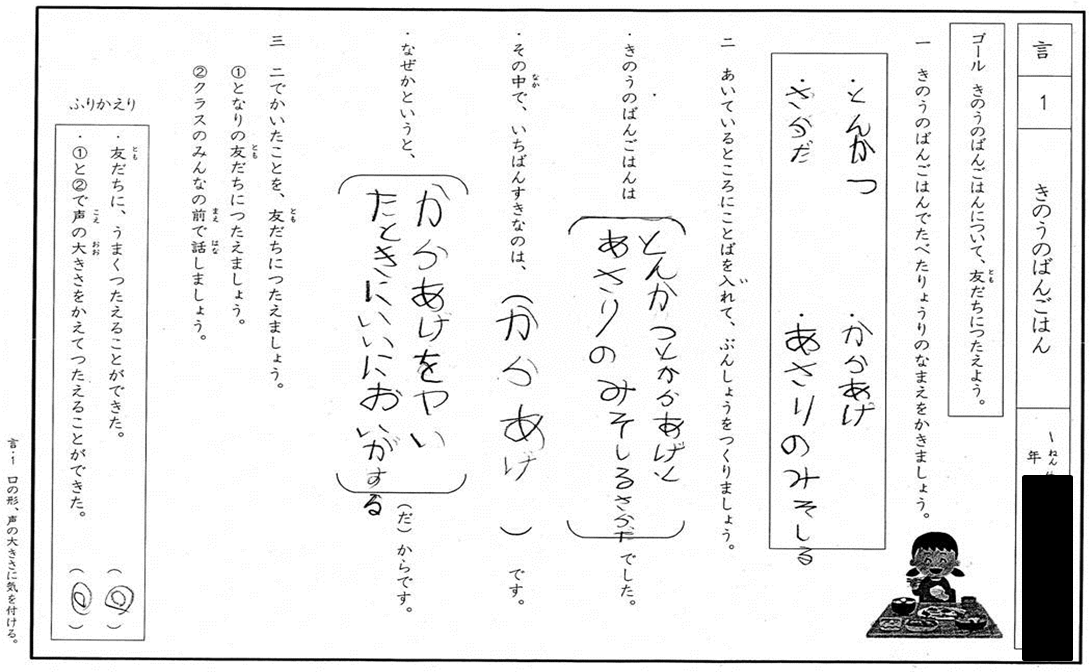 子どもの様子（発言、ノート、板書、解答例、写真　等）子どもの様子（発言、ノート、板書、解答例、写真　等）子どもの様子（発言、ノート、板書、解答例、写真　等）子どもの様子（発言、ノート、板書、解答例、写真　等）子どもの様子（発言、ノート、板書、解答例、写真　等）